Оформление приёмной в детском саду на 23 февраля (день защитника Отечества).Сейчас я вам представлю оформление приёмной в детском саду на праздник "День защитника Отечества".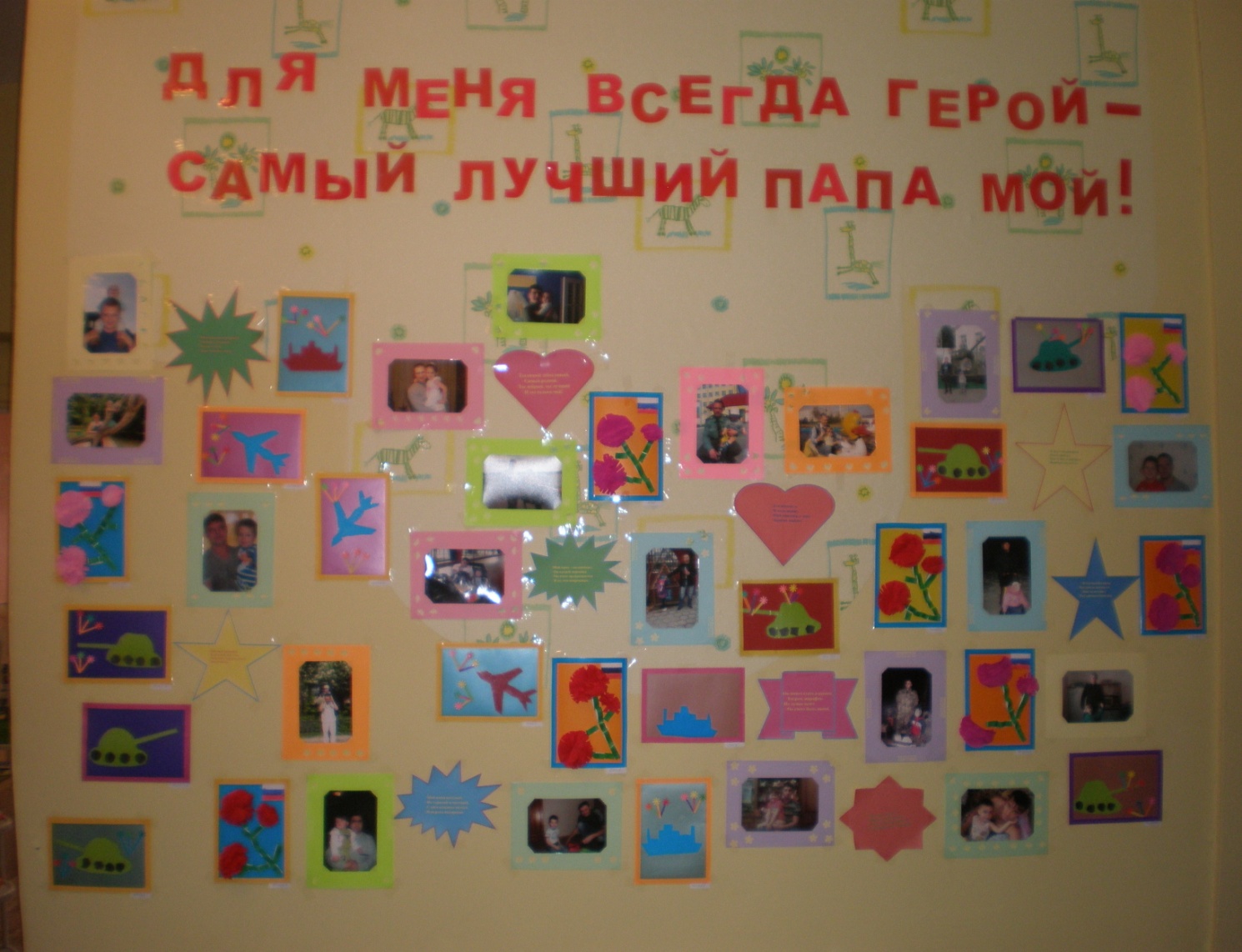 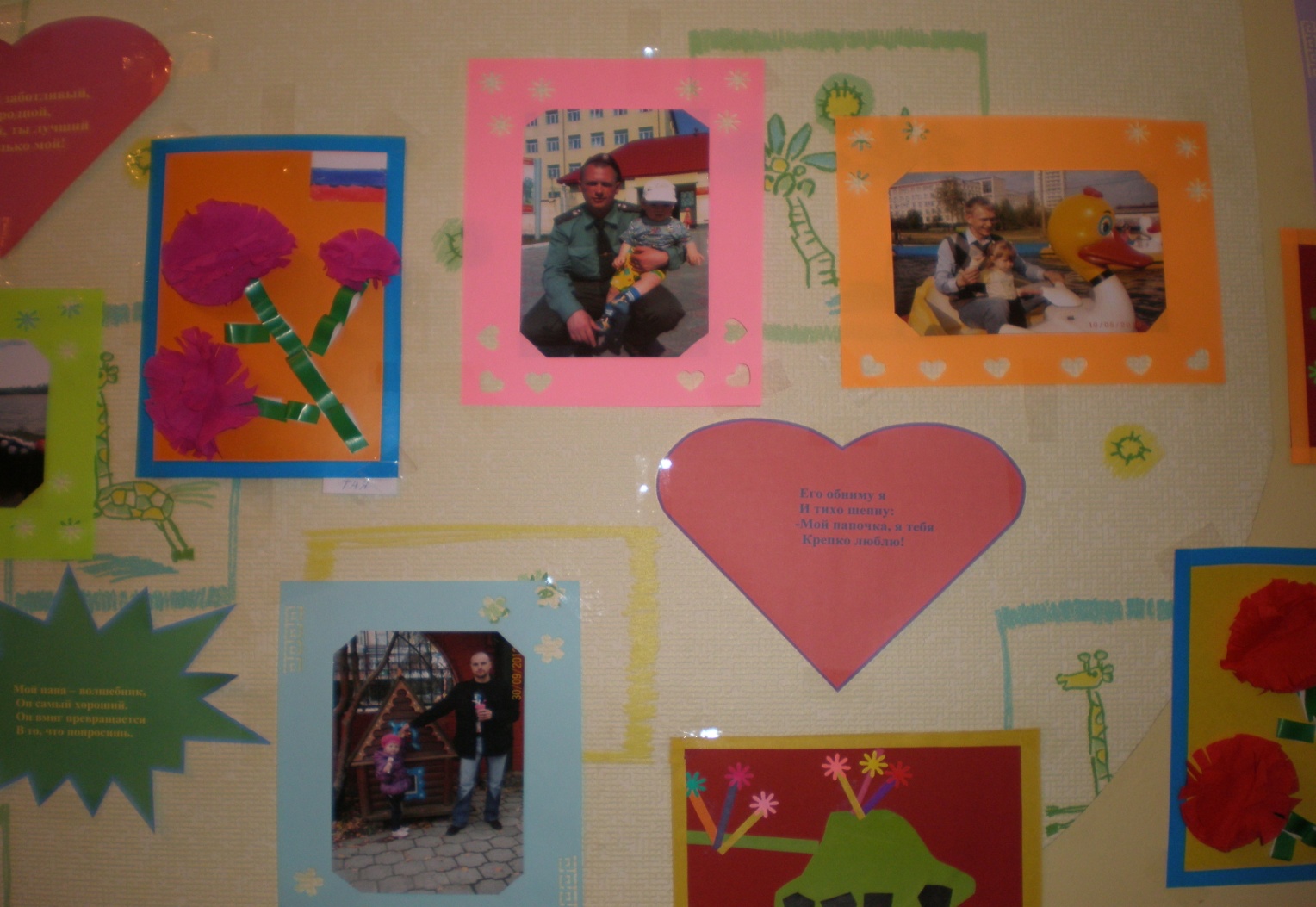 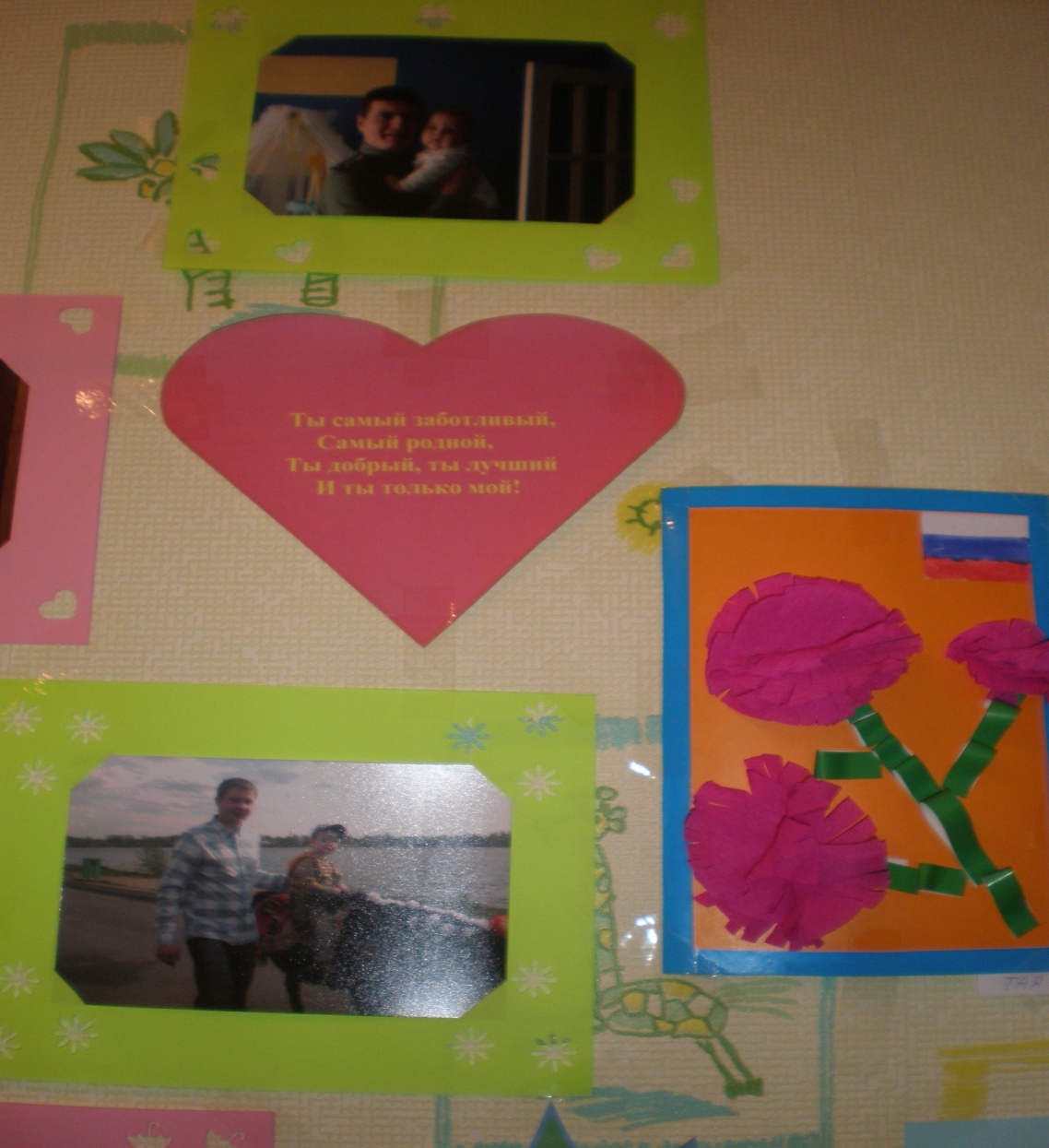 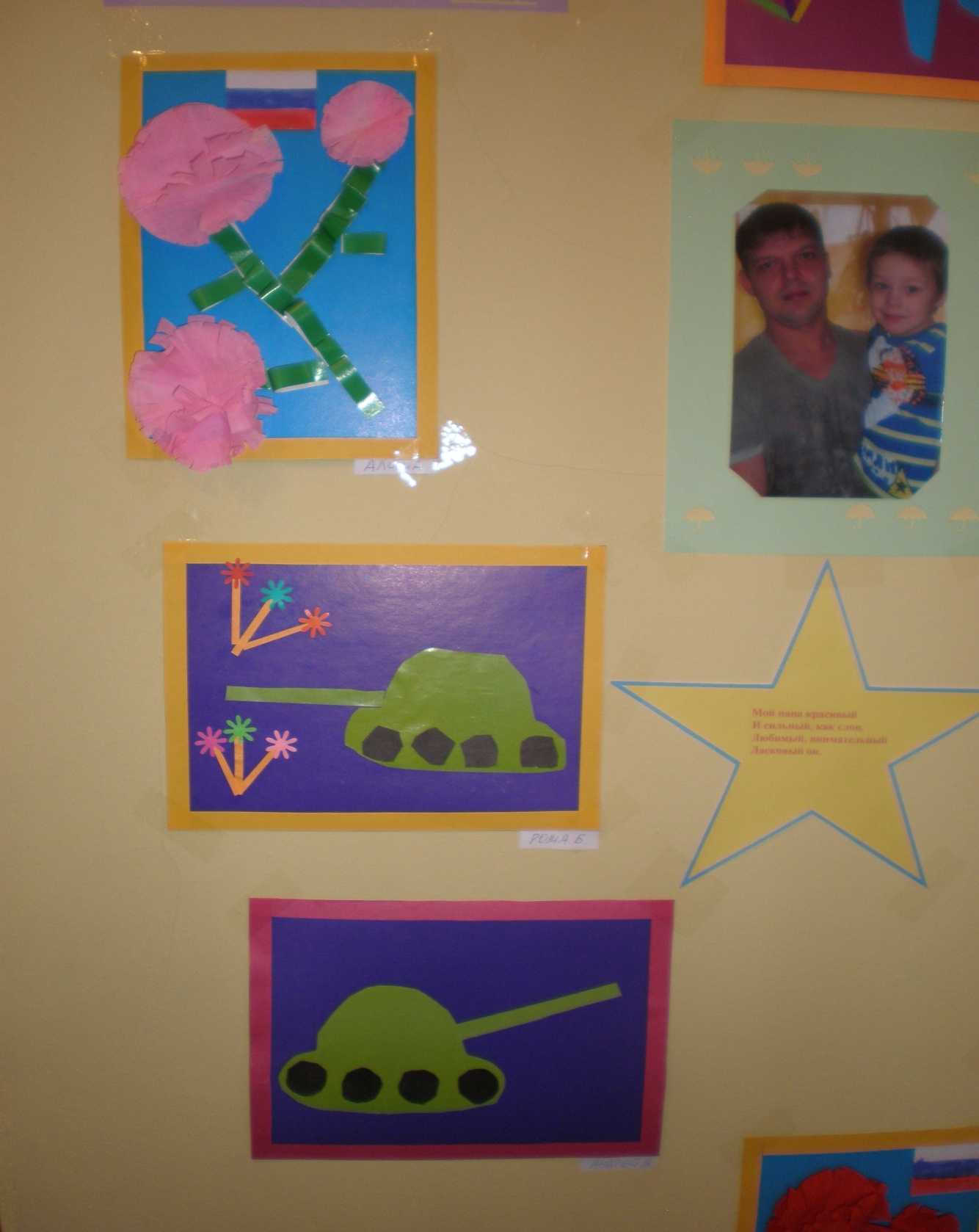 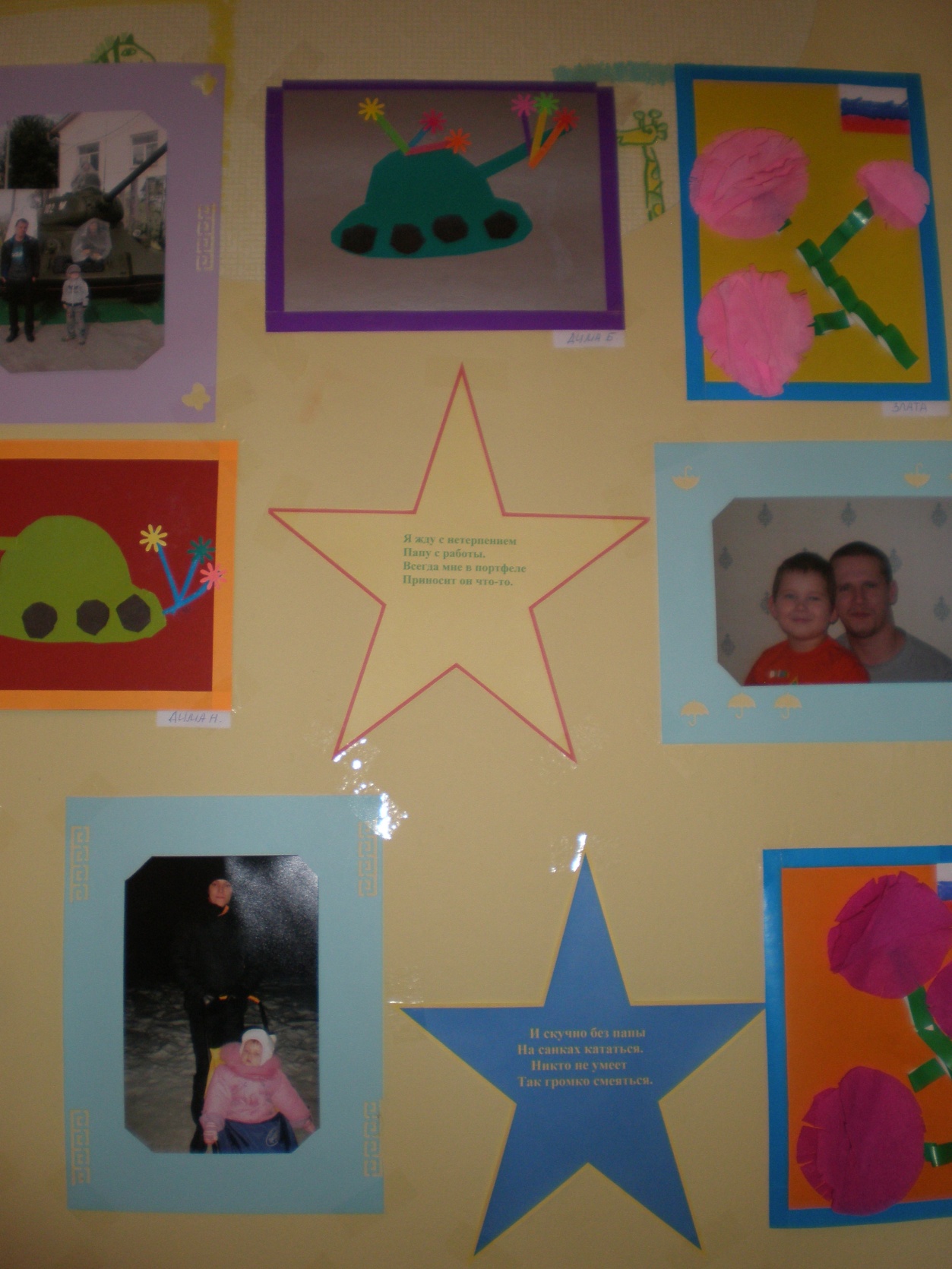 